Załącznik nr 8 do SWZKALKULACJA OFERTOWAOpracowanie  operatów wodnoprawnych oraz instrukcji gospodarowania wodą dla budowli hydrotechnicznych znajdujących się na  terenie działania Zarządu Zlewni 
w Giżycku część 2 na 4 rzekach:Rzeka Staświnka ( szt.1 ) w  km 1+714, gm. Miłki pow. giżycki,Rzeka Węgorapa( szt.3 ) w  km 11+300, 14+443, 40+456, gm. Budry, Węgorzewo,                 powiat węgorzewskiRzeka Gołdapa  (szt.5 ) w km 2+420,5+232,7+505,14+331,17+056, gm. Budry, pow. węgorzewski,Rzeka Jarka ( szt.2) , km 19+590, 28+650, gm. Kowale Oleckie, Gołdap , pow. olecki, gołdapski.* w wersji cyfrowej na nośniku elektronicznym - płyta CD w formatach wersji oryginalnej oraz w formatach dokumentów sporządzonych w edytorze tekstu w formacie doc i pdf, dokumentów graficznych w formacie jpg i tiff.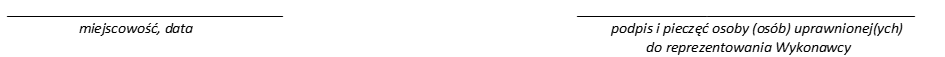 Lp.Wykaz elementówIlość egzem.Wartość nettoTerminwykonania12345a) Rzeka Staświnka ( szt.1 ) w  km 1+714a) Rzeka Staświnka ( szt.1 ) w  km 1+714a) Rzeka Staświnka ( szt.1 ) w  km 1+714a) Rzeka Staświnka ( szt.1 ) w  km 1+7141Zebranie materiałów archiwalnych dot. budowli piętrzących, zapoznanie się z nimi w terenie, pomiary uzupełniające - wykonanie profilu podłużnego w zasięgu cofki, określenie poziomów piętrzeniakomplet2Pozyskanie materiałów geodezyjnych (wypisy z rejestru gruntów i map ewidencyjnych)– przyjęto ok 30 działek na jedną budowlękomplet3Sporządzenie operatu wodnoprawnego na szczególne korzystanie z wód, zgodnie z wymogami ustawy z dnia 20 lipca 2017 r. Prawo Wodne (Dz. U .z 2021 r. poz. 624)34Sporządzenie instrukcji gospodarowania wodą na budowlach rzeki, zgodnie z wymogami określonymi w Rozporządzeniu Ministra Gospodarki Morskiej i Żeglugi Śródlądowej z dnia 21 sierpnia 2019 r. w sprawie zakresu instrukcji gospodarowania wodą (Dz. U. Nr 2019  poz. 1725).35Uzyskanie niezbędnych uzgodnień, i opinii oraz przygotowanie projektu wniosku do Ministra Infrastruktury o wydanie decyzji pozwolenia wodnoprawnego.komplet6Wersja elektroniczna: operatu wodnoprawnego, instrukcji gospodarowania wodą*2b) Rzeka Węgorapa( szt.3 ) w  km 11+300, 14+443, 40+456b) Rzeka Węgorapa( szt.3 ) w  km 11+300, 14+443, 40+456b) Rzeka Węgorapa( szt.3 ) w  km 11+300, 14+443, 40+456b) Rzeka Węgorapa( szt.3 ) w  km 11+300, 14+443, 40+456b) Rzeka Węgorapa( szt.3 ) w  km 11+300, 14+443, 40+4561Zebranie materiałów archiwalnych dot. budowli piętrzących, zapoznanie się z nimi w terenie, pomiary uzupełniające - wykonanie profilu podłużnego w zasięgu cofki, określenie poziomów piętrzeniakomplet2Pozyskanie materiałów geodezyjnych (wypisy z rejestru gruntów i map ewidencyjnych) – przyjęto ok 30 działek na jedną budowlękomplet3Sporządzenie operatu wodnoprawnego na szczególne korzystanie z wód, zgodnie z wymogami ustawy z dnia 20 lipca 2017 r. Prawo Wodne (Dz. U .z 2021 r. poz. 426)34Sporządzenie instrukcji gospodarowania wodą na budowlach rzeki, zgodnie z wymogami określonymi w Rozporządzeniu Ministra Gospodarki Morskiej i Żeglugi Śródlądowej z dnia 21 sierpnia 2019 r. w sprawie zakresu instrukcji gospodarowania wodą (Dz. U. Nr 2019  poz. 1725).35Uzyskanie niezbędnych uzgodnień, i opinii oraz przygotowanie projektu wniosku do Ministra Infrastruktury o wydanie decyzji pozwolenia wodnoprawnego.komplet6Wersja elektroniczna: operatu wodnoprawnego, instrukcji gospodarowania wodą*2c) Rzeka Gołdapa  (szt.5 ) w km 2+420,5+232,7+505,14+331,17+056c) Rzeka Gołdapa  (szt.5 ) w km 2+420,5+232,7+505,14+331,17+056c) Rzeka Gołdapa  (szt.5 ) w km 2+420,5+232,7+505,14+331,17+056c) Rzeka Gołdapa  (szt.5 ) w km 2+420,5+232,7+505,14+331,17+056c) Rzeka Gołdapa  (szt.5 ) w km 2+420,5+232,7+505,14+331,17+0561Zebranie materiałów archiwalnych dot. budowli piętrzących, zapoznanie się z nimi w terenie, pomiary uzupełniające - wykonanie profilu podłużnego w zasięgu cofki, określenie poziomów piętrzeniakomplet2Pozyskanie materiałów geodezyjnych (wypisy z rejestru gruntów i map ewidencyjnych)  – przyjęto ok 30 działek na jedną budowlękomplet3Sporządzenie operatu wodnoprawnego na szczególne korzystanie z wód, zgodnie z wymogami ustawy z dnia 20 lipca 2017 r. Prawo Wodne (Dz. U .z 2021 r. poz. 426)34Sporządzenie instrukcji gospodarowania wodą na budowlach rzeki, zgodnie z wymogami określonymi w Rozporządzeniu Ministra Gospodarki Morskiej i Żeglugi Śródlądowej z dnia 21 sierpnia 2019 r. w sprawie zakresu instrukcji gospodarowania wodą (Dz. U. Nr 2019  poz. 1725).35Uzyskanie niezbędnych uzgodnień, i opinii oraz przygotowanie projektu wniosku do Ministra Infrastruktury o wydanie decyzji pozwolenia wodnoprawnego.komplet6Wersja elektroniczna: operatu wodnoprawnego, instrukcji gospodarowania wodą*2d) Rzeka Jarka ( szt.2) , km 19+590, 28+650d) Rzeka Jarka ( szt.2) , km 19+590, 28+650d) Rzeka Jarka ( szt.2) , km 19+590, 28+650d) Rzeka Jarka ( szt.2) , km 19+590, 28+650d) Rzeka Jarka ( szt.2) , km 19+590, 28+6501Zebranie materiałów archiwalnych dot. budowli piętrzących, zapoznanie się z nimi w terenie, pomiary uzupełniające - wykonanie profilu podłużnego w zasięgu cofki, określenie poziomów piętrzeniakomplet2Pozyskanie materiałów geodezyjnych (wypisy z rejestru gruntów i map ewidencyjnych) – przyjęto ok 30 działek na jedną budowlękomplet3Sporządzenie operatu wodnoprawnego na szczególne korzystanie z wód, zgodnie z wymogami ustawy z dnia 20 lipca 2017 r. Prawo Wodne (Dz. U .z 2021 r. poz. 426)34Sporządzenie instrukcji gospodarowania wodą na budowlach rzeki, zgodnie z wymogami określonymi w Rozporządzeniu Ministra Gospodarki Morskiej i Żeglugi Śródlądowej z dnia 21 sierpnia 2019 r. w sprawie zakresu instrukcji gospodarowania wodą (Dz. U. Nr 2019  poz. 1725).35Uzyskanie niezbędnych uzgodnień, i opinii oraz przygotowanie projektu wniosku do Ministra Infrastruktury o wydanie decyzji pozwolenia wodnoprawnego.komplet6Wersja elektroniczna: operatu wodnoprawnego, instrukcji gospodarowania wodą*2Wartość (netto):Wartość (netto):Wartość (netto):Podatek VAT (23  %)Podatek VAT (23  %)Podatek VAT (23  %)Wartość (brutto):Wartość (brutto):Wartość (brutto):